Class NotesTopic: Graphing Vertex FormChapter and Section #2.2 Structures of ExpressionsName _______________________Class _______________________Period/Date__________________Questions/Main Ideas/VocabularyNotes/Answers/Definitions/Examples/SentencesStandard Form of a QuadraticIdentify a, b, and c in the following equations.Identify a, b, and c in the following equations.Multiply and write each product in standard form.  Then identify a, b, and c.Multiply and write each product in standard form.  Then identify a, b, and c.Multiply and write each product in standard form.  Then identify a, b, and c.Vertex Form of a Quadratic:Basic pattern to the growth of a quadratic.Basic pattern to the growth of a quadratic.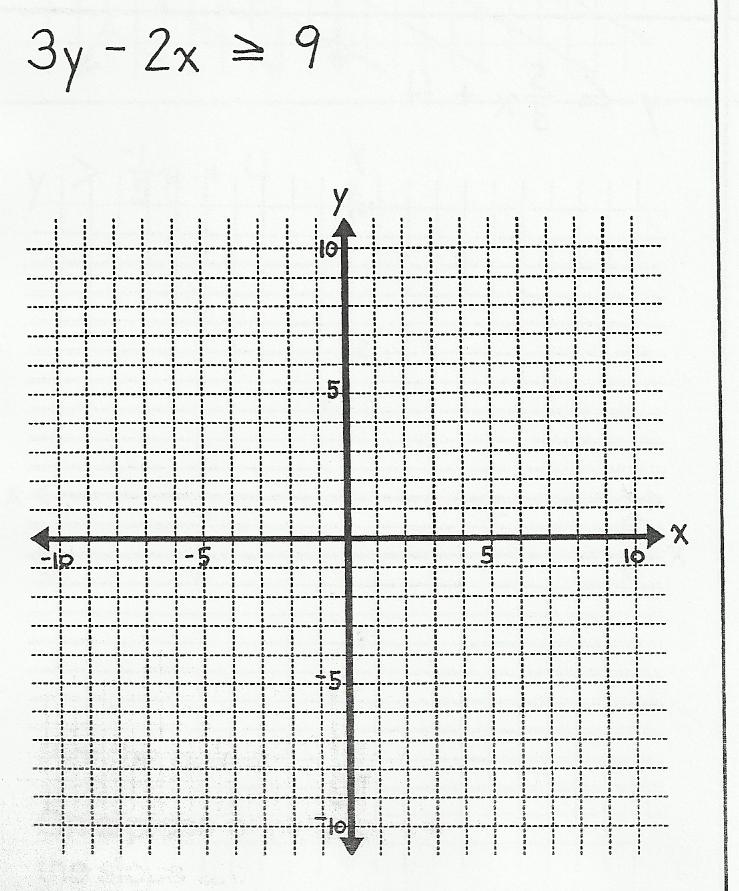 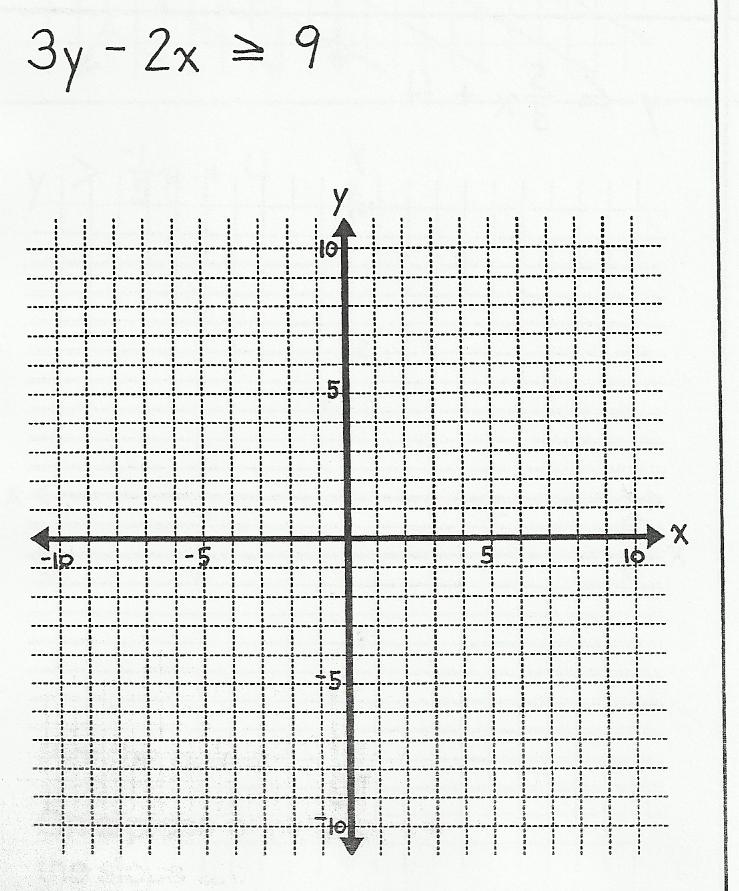 Graph Questions/Main Ideas/VocabularyNotes/Answers/Definitions/Examples/SentencesNotes/Answers/Definitions/Examples/SentencesNotes/Answers/Definitions/Examples/SentencesNotes/Answers/Definitions/Examples/SentencesNotes/Answers/Definitions/Examples/SentencesGraph Graph Use the table to identify the vertex, the equation for the axis of symmetry, and state the number of x-intercept(s) the parabola will have, if any.  Will the vertex be a minimum or a maximum?xyxxUse the table to identify the vertex, the equation for the axis of symmetry, and state the number of x-intercept(s) the parabola will have, if any.  Will the vertex be a minimum or a maximum?-4-4-828Use the table to identify the vertex, the equation for the axis of symmetry, and state the number of x-intercept(s) the parabola will have, if any.  Will the vertex be a minimum or a maximum?-3-1-713Use the table to identify the vertex, the equation for the axis of symmetry, and state the number of x-intercept(s) the parabola will have, if any.  Will the vertex be a minimum or a maximum?-20-63Use the table to identify the vertex, the equation for the axis of symmetry, and state the number of x-intercept(s) the parabola will have, if any.  Will the vertex be a minimum or a maximum?-1-1-5-3Use the table to identify the vertex, the equation for the axis of symmetry, and state the number of x-intercept(s) the parabola will have, if any.  Will the vertex be a minimum or a maximum?0-4-4-51-9-3-32-16-23vertex:                                                                    vertex:vertex:                                                                    vertex:vertex:                                                                    vertex:vertex:                                                                    vertex:vertex:                                                                    vertex:A.o.S:                                                                     A.o.S:A.o.S:                                                                     A.o.S:A.o.S:                                                                     A.o.S:A.o.S:                                                                     A.o.S:A.o.S:                                                                     A.o.S:# of x-int:                                                             # of x-int:# of x-int:                                                             # of x-int:# of x-int:                                                             # of x-int:# of x-int:                                                             # of x-int:# of x-int:                                                             # of x-int:max or min:                                                            max or min:max or min:                                                            max or min:max or min:                                                            max or min:max or min:                                                            max or min:max or min:                                                            max or min:Homework sec 2 pg 12-14Summary: